ДЕНЬ ЕДИНОГО ТЕКСТА.  08.02.2019   Рабочий лист по химии ученика 9 класса  _____________________________________ Цели урока:Тема урока:Задание 1. Прочтите абзац 3 выданного вам текста. Выясните, какие химические соединения приводят к образованию кислотных дождей. Для визуализации прочитанного заполните схему, вписав в нее химические формулы соединений. 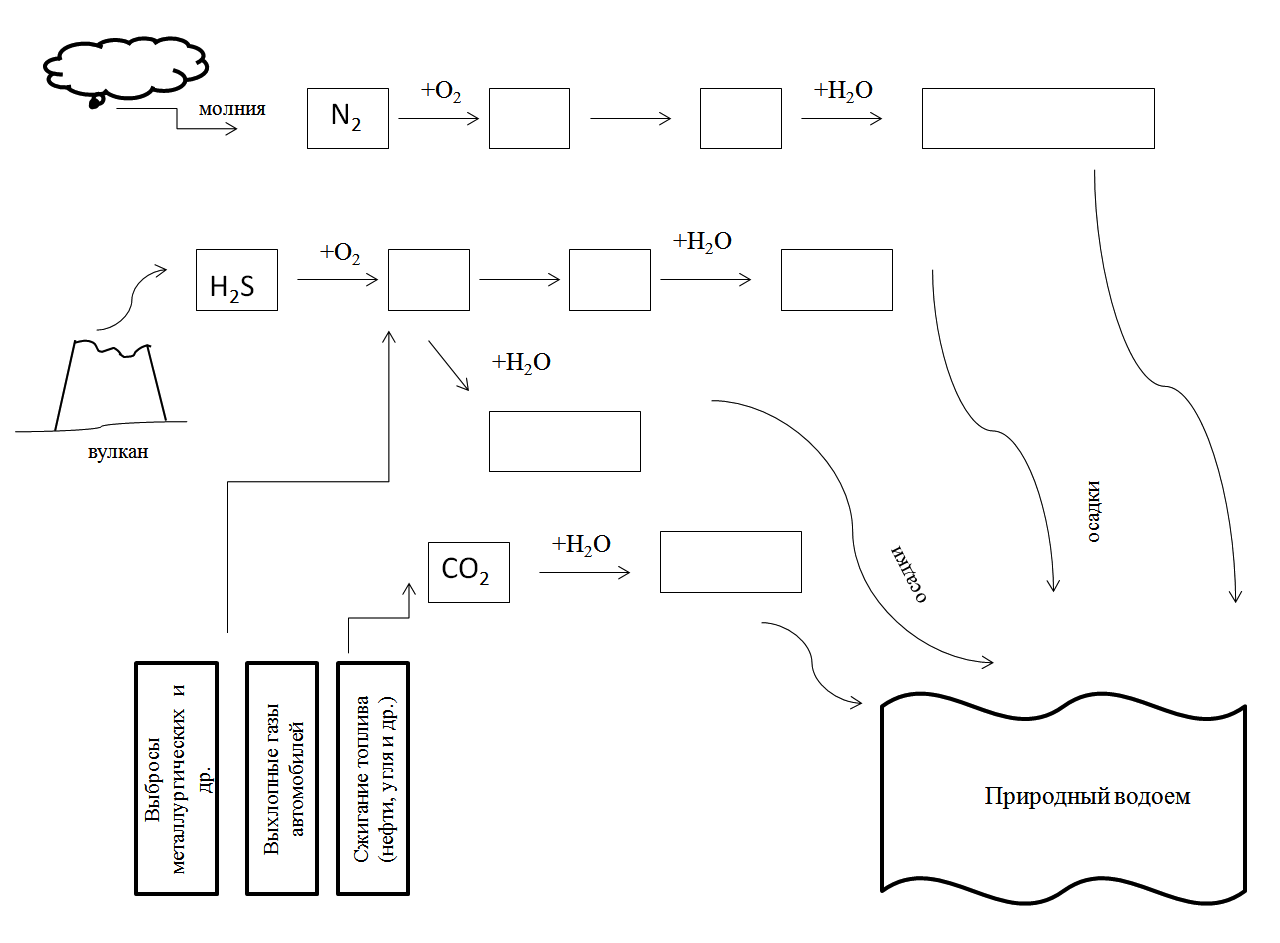 Задание 2. Используя информацию со схемы, составьте уравнения превращений, происходящих в атмосфере и приводящих к образованию кислотных дождей. Задание 3. Вставьте пропущенные слова и понятия по смыслу, используйте при выполнении задания слова для справок. Вывод: образование ___________ дождей связано как с ____________________ явлениями, так и с ________________ факторами. Газообразные кислотные оксиды в атмосфере растворяются в парах _________ и образуют соответствующие ________________. Попадая в почву или водоемы, кислоты _________________ на ионы. Катион ______________ повышает кислотность среды, что является причиной _______________ живых организмов. Кислотные дожди несут ___________ для всего живого на планете. Кислотные дожди – реальная ____________ существования человечества.Слова для справок (используйте в нужном падеже и числе): антропогенные, природные, диссоциируют, опасность, угроза, кислотные, кислоты, вода, водород, гибель.Задание 4. Вернитесь к тексту, абзац 3. Выберите из текста и выпишите в таблицу названия – синонимы оксидов, о которых идет речь. (запишите в столбец 2)Продумайте способы построения названий оксидов. Что означает приставка моно? Ди? Три? Каким соединениям подойдут названия с такими приставками? Впишите в таблицу.Характер оксидов. Определите и запишите в столбец 3 характер оксидов и формулы соответствующих им соединений. Если возникли затруднения – обратитесь за помощью к учителю. Попробуйте объяснить, что обозначает термин ангидрид? Сформулируйте определение. Ангидридом называют   __________________________________________________________________________________________________________________ Дополните определение: оксид, которому не соответствует ни кислота, ни основание называют _________________________________________. Задание 5. Свойства кислот. Прочтите внимательно последний абзац на 1-й странице текста.  Запишите уравнения реакций, протекающих при действии кислотных дождей на мраморные сооружения и железные конструкции.СаСО3 +  H2SO4   = Fe + H2SO4  =Ответьте на вопросы:Как меняется масса этих изделий и конструкций? _____________________________Почему вы так считаете? __________________________________________________Чем это может быть опасно? _______________________________________________Задание 6. Прочтите внимательно 5-й абзац текста. Нанесите на шкалу рН значения, указанные в тексте. Обозначьте точку рН, которую имеет природная вода в норме. Какая это среда? Подпишите на схеме точку, означающую нейтральную среду и интервалы, соответствующие кислотной и щелочной средам.     0     1       2      3       4        5     6        7     8      9    10     11    12   13   14__•___•____•___•____•____•___•____•___•___•___•___•___•___•___•____________Проверьте (или получите) нужную информацию с помощью химического эксперимента. В трех пробирках находится дистиллированная вода, раствор серной кислоты, раствор гидроксида натрия. Определите рН и охарактеризуйте  среду с помощью универсального индикатора. Полученные результаты оформите в таблицу, а  затем перенесите на шкалу.Задание 7. Сформулируйте вывод:  кислотность раствора можно определить с помощью ________________________, окраска которого соответствует определенному значению ____ . Чем меньше значение  рН, тем ____________ в нем концентрация ионов водорода, тем ____________ кислотность этого раствора.  При рН равном 7 раствор считается _____________________, а при рН  более 7 - _________________________.  Для большинства живых организмов   изменение  рН  природных вод - реальная ________________ жизни. Слова для справки: щелочным, кислотным, угроза, нейтральным, рН, универсальный индикатор, выше (или ниже), сильнее.Реакции, приводящие к образованию серной кислотыРеакции, приводящие к образованию азотной кислоты1.2.3.Уравнение диссоциации кислоты 1.2.3.Уравнение диссоциации кислотыФормула оксидаВозможные названияХарактер оксидаСоответствующая кислотаSO2 NO SO3  СО2NO2Пробирка с растворомОкраска универсального индикатораЗначение рНХарактер средыДистиллированная  водаЩелочьКислота